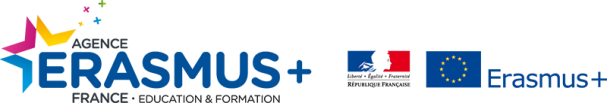 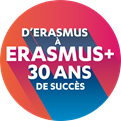 COMMUNIQUÉ DE PRESSE – dateESN l’asso organise événement   pour fêter les 30 ans du programme Erasmus +Dans le cadre des 30 ans du programme Erasmus +, l’association (nom de l’asso) organise (nom de l’événement, date, heure). (Décrire en une phrase l’objectif de l’événement).Durant (nom de l’événement), les bénévoles de l’association ESN proposeront aux visiteurs différentes animations pour partager avec eux leur expérience de la mobilité internationale. Ils proposeront également au public de découvrir les différents programmes d’échanges dont le programme Erasmus + grâce à (citer les animations prévues).L’association ESN (nom de l’asso) : des étudiants engagés pour faire vivre la mobilité internationale !Les X bénévoles d’ESN (Nom de l’asso) s’engagent au quotidien pour accueillir et accompagner les étudiants internationaux tout au long de leur séjour. Chaque année, X étudiants en mobilité sont ainsi accueillis. L’association mène également des actions pour informer les jeunes sur les différents programmes d’échanges dont le programme Erasmus + en partageant leur expérience de mobilité internationale.Un événement organisé dans le cadre des 30 ans du programme Erasmus +En cette rentrée, l’ensemble du réseau ESN France célèbre, en lien avec l’agence Erasmus + Education et Formation, les 30 ans du programme phare de mobilité internationale en Europe. A l’occasion de cet anniversaire, l’ensemble des 36 associations du réseau ESN France organise de nombreuses actions visant à faire découvrir les programmes d’échanges et plus particulièrement Erasmus + à un public diversifié, souvent éloignés de la mobilité. A travers des actions dynamiques, organisées par et pour les jeunes, les bénévoles contribuent à sensibiliser à la mobilité internationale en témoignant de leurs expériences de mobilitéCONTACTS PRESSENom prénom adresse mail du bénévole contactGroupe facebook/twitter de l’asso